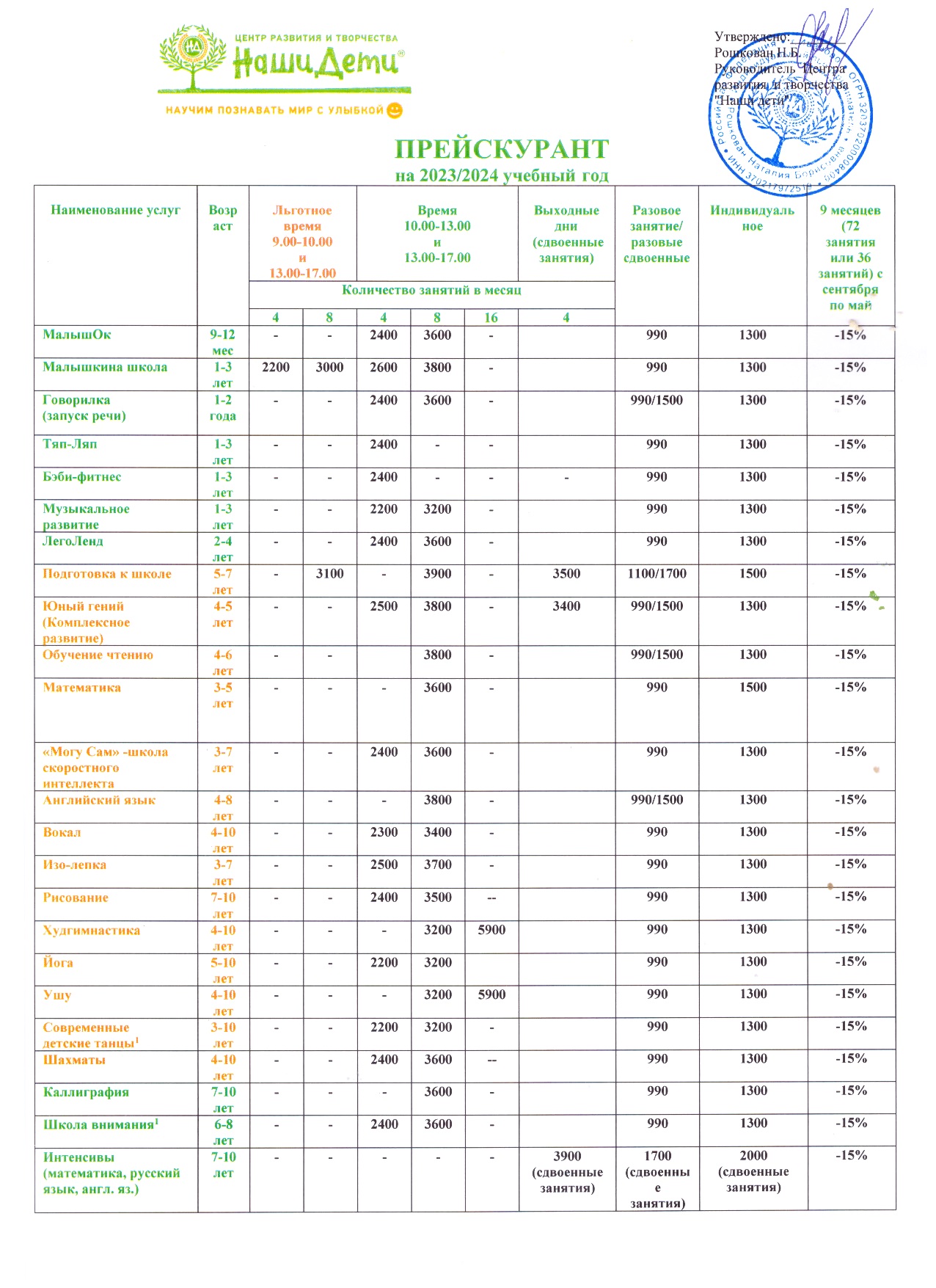 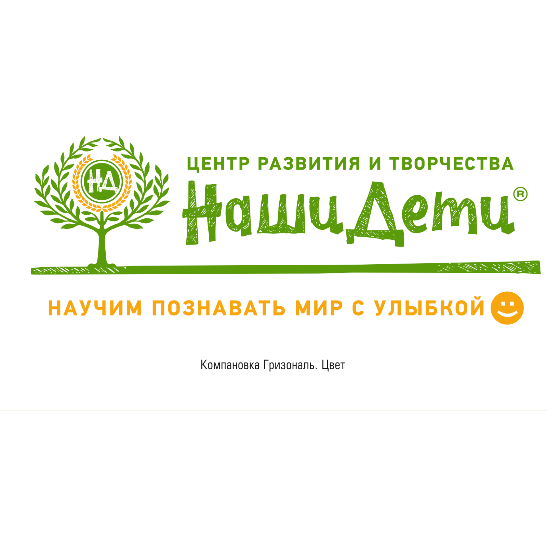 Утверждено:________ Рошкован Н.Б. Руководитель  Центра развития  и творчества "Наши дети"ПРЕЙСКУРАНТ на 2023/2024 учебный год1 Идёт набор в группы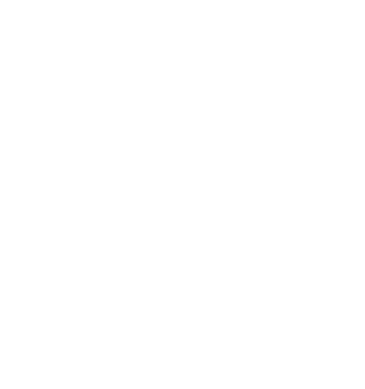 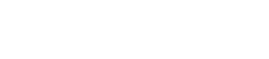 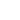 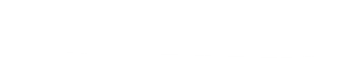 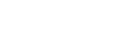 Наименование услугВозрастЛьготное время9.00-10.00и13.00-17.00Льготное время9.00-10.00и13.00-17.00Время10.00-13.00и13.00-17.00Время10.00-13.00и13.00-17.00Время10.00-13.00и13.00-17.00Выходные дни (сдвоенныезанятия)Разовое занятие/разовыесдвоенныеИндивидуальное9 месяцев (72 занятия или 36 занятий) с сентября по майНаименование услугВозрастКоличество занятий в месяцКоличество занятий в месяцКоличество занятий в месяцКоличество занятий в месяцКоличество занятий в месяцКоличество занятий в месяцРазовое занятие/разовыесдвоенныеИндивидуальное9 месяцев (72 занятия или 36 занятий) с сентября по майНаименование услугВозраст4 848164Разовое занятие/разовыесдвоенныеИндивидуальное9 месяцев (72 занятия или 36 занятий) с сентября по майМалышОк9-12 мес--24003600-9901300-15%Малышкина школа1-3лет2200300026003800-9901300-15%Говорилка (запуск речи)1-2 года--24003600-990/15001300-15%Тяп-Ляп1-3 лет--2400--9901300-15%Бэби-фитнес1-3 лет--2400---9901300-15%Музыкальное развитие1-3 лет--22003200-9901300-15%ЛегоЛенд2-4 лет--24003600-9901300-15%Подготовка к школе5-7 лет-3100-3900-35001100/17001500-15%Юный гений(Комплексноеразвитие)4-5  лет--25003800-3400990/15001300-15%Обучение чтению4-6 лет--3800-990/15001300-15%Математика 3-5 лет---3600-9901500-15%«Могу Сам» -школа скоростного интеллекта3-7 лет--24003600-9901300-15%Английский язык4-8 лет---3800-990/15001300-15%Вокал4-10 лет--23003400-9901300-15%Изо-лепка3-7 лет--25003700-9901300-15%Рисование7-10 лет--24003500--9901300-15%Худгимнастика4-10 лет---320059009901300-15%Йога5-10 лет--220032009901300-15%Ушу4-10 лет---320059009901300-15%Современные     детские танцы13-10 лет--22003200-9901300-15%Шахматы4-10 лет--24003600--9901300-15%Каллиграфия7-10 лет---3600-9901300-15%Школа внимания16-8 лет--24003600-9901300-15%Интенсивы (математика, русский язык, англ. яз.)7-10 лет-----3900(сдвоенныезанятия)1700(сдвоенныезанятия)2000(сдвоенныезанятия)-15%Программирование16-10 лет--22003200-9901300-15%Репетиторство начальная школа(индивидуально)7-10 лет-------1500-15%0Логопед3-10 лет-------1200 (45 мин)/800 (30 мин)-Плавающий абонемент---45007900----Наименование услугВозрастКоличество занятий в месяцКоличество занятий в месяцКоличество занятий в месяцКоличество занятий в месяцКоличество занятий в месяцРазовое занятие в группе ИндивидуальноеДиагностика+заключениеНаименование услугВозраст201210(группа)10(индивидуальное)10(индивидуальное)Разовое занятие в группе ИндивидуальноеДиагностика+заключениеНейропсихолог--10500130001300012001500           2200 Мини-саддля детей с 9.00-14.00 (будни)2,5-6 лет18900 с обедом14900без обеда   13300с обедом10700без обеда---1 посещение с обедом – 15501 посещение без обеда -13001 посещение с обедом – 15501 посещение без обеда -1300пробный день - 1000, не более 4 часов.пробный час - 300, не более 3 часов(5 дней)БЕЗ ГОРЯЧЕГО ПИТАНИЯДетский сад полного днядля детей с 8.30-19.00 (будни)2,5-6 лет28700  ----1 посещение – 2000 рублей1 посещение – 2000 рублейпробный день - 1000, не более 4 часов.пробный час - 300, не более 3 часов(5 дней)БЕЗ ГОРЯЧЕГО ПИТАНИЯМини-яслидля детей с 9.00-12.00 (будни)1 -2,5 лет13900 10900---1 посещение - 10001 посещение - 1000пробный день - 500, не более 2 часов(5 дней)«Полезная» продленка для детей  с 13.00 до 18.00 (будни)7 до 10 лет16550-9950-----Пробное занятие1-10лет400 рублей (одно занятие на один курс на выбор)400 рублей (одно занятие на один курс на выбор)400 рублей (одно занятие на один курс на выбор)400 рублей (одно занятие на один курс на выбор)400 рублей (одно занятие на один курс на выбор)400 рублей (одно занятие на один курс на выбор)400 рублей (одно занятие на один курс на выбор)400 рублей (одно занятие на один курс на выбор)Клуб выходного дня 10:00 до 13:00(суббота)3-6 летРазвитие, творчество, игрыРазвитие, творчество, игрыРазвитие, творчество, игрыРазвитие, творчество, игры1 посещение -1200Абонемент на 4 посещения в месяц - 40001 посещение -1200Абонемент на 4 посещения в месяц - 40001 посещение -1200Абонемент на 4 посещения в месяц - 40001 посещение -1200Абонемент на 4 посещения в месяц - 4000Плавающий абонемент на 8 занятий - 4 500 рублей (Абонемент дает право посещения любых 8 занятий в течение месяца при наличии мест в группах. Уточнение свободных мест осуществляется по телефону 92 08 80Плавающий абонемент на 8 занятий - 4 500 рублей (Абонемент дает право посещения любых 8 занятий в течение месяца при наличии мест в группах. Уточнение свободных мест осуществляется по телефону 92 08 80Плавающий абонемент на 8 занятий - 4 500 рублей (Абонемент дает право посещения любых 8 занятий в течение месяца при наличии мест в группах. Уточнение свободных мест осуществляется по телефону 92 08 80Плавающий абонемент на 8 занятий - 4 500 рублей (Абонемент дает право посещения любых 8 занятий в течение месяца при наличии мест в группах. Уточнение свободных мест осуществляется по телефону 92 08 80Плавающий абонемент на 8 занятий - 4 500 рублей (Абонемент дает право посещения любых 8 занятий в течение месяца при наличии мест в группах. Уточнение свободных мест осуществляется по телефону 92 08 80Плавающий абонемент на 8 занятий - 4 500 рублей (Абонемент дает право посещения любых 8 занятий в течение месяца при наличии мест в группах. Уточнение свободных мест осуществляется по телефону 92 08 80Плавающий абонемент на 8 занятий - 4 500 рублей (Абонемент дает право посещения любых 8 занятий в течение месяца при наличии мест в группах. Уточнение свободных мест осуществляется по телефону 92 08 80Плавающий абонемент на 8 занятий - 4 500 рублей (Абонемент дает право посещения любых 8 занятий в течение месяца при наличии мест в группах. Уточнение свободных мест осуществляется по телефону 92 08 80Плавающий абонемент на 8 занятий - 4 500 рублей (Абонемент дает право посещения любых 8 занятий в течение месяца при наличии мест в группах. Уточнение свободных мест осуществляется по телефону 92 08 80Плавающий абонемент на 8 занятий - 4 500 рублей (Абонемент дает право посещения любых 8 занятий в течение месяца при наличии мест в группах. Уточнение свободных мест осуществляется по телефону 92 08 80Плавающий абонемент на 16 занятий - 7 900 рублей (Абонемент дает право посещения любых 16 занятий в течение месяца при наличии мест в группах. Уточнение свободных мест осуществляется по телефону)Плавающий абонемент на 16 занятий - 7 900 рублей (Абонемент дает право посещения любых 16 занятий в течение месяца при наличии мест в группах. Уточнение свободных мест осуществляется по телефону)Плавающий абонемент на 16 занятий - 7 900 рублей (Абонемент дает право посещения любых 16 занятий в течение месяца при наличии мест в группах. Уточнение свободных мест осуществляется по телефону)Плавающий абонемент на 16 занятий - 7 900 рублей (Абонемент дает право посещения любых 16 занятий в течение месяца при наличии мест в группах. Уточнение свободных мест осуществляется по телефону)Плавающий абонемент на 16 занятий - 7 900 рублей (Абонемент дает право посещения любых 16 занятий в течение месяца при наличии мест в группах. Уточнение свободных мест осуществляется по телефону)Плавающий абонемент на 16 занятий - 7 900 рублей (Абонемент дает право посещения любых 16 занятий в течение месяца при наличии мест в группах. Уточнение свободных мест осуществляется по телефону)Плавающий абонемент на 16 занятий - 7 900 рублей (Абонемент дает право посещения любых 16 занятий в течение месяца при наличии мест в группах. Уточнение свободных мест осуществляется по телефону)Плавающий абонемент на 16 занятий - 7 900 рублей (Абонемент дает право посещения любых 16 занятий в течение месяца при наличии мест в группах. Уточнение свободных мест осуществляется по телефону)Плавающий абонемент на 16 занятий - 7 900 рублей (Абонемент дает право посещения любых 16 занятий в течение месяца при наличии мест в группах. Уточнение свободных мест осуществляется по телефону)Плавающий абонемент на 16 занятий - 7 900 рублей (Абонемент дает право посещения любых 16 занятий в течение месяца при наличии мест в группах. Уточнение свободных мест осуществляется по телефону)Все абонементы оформляются на 4 недели (1 месяц)Все абонементы оформляются на 4 недели (1 месяц)Все абонементы оформляются на 4 недели (1 месяц)Все абонементы оформляются на 4 недели (1 месяц)Все абонементы оформляются на 4 недели (1 месяц)Все абонементы оформляются на 4 недели (1 месяц)Все абонементы оформляются на 4 недели (1 месяц)Все абонементы оформляются на 4 недели (1 месяц)Все абонементы оформляются на 4 недели (1 месяц)Все абонементы оформляются на 4 недели (1 месяц)